БУКСИР – 2017 (весна): МатериаловедениеСодержание мероприятия:Кураторы провели дополнительные занятия по «Материаловедению», разобрали сложные задачи со студентами групп 1-11, 1-12, 1-13, 1-15 при подготовке к ПК1 и ПК2. Всего в мероприятии участвовало 34 студента.Проведены занятия на темы:Анализ диаграмм состояния двойных сплавовПостроение кривой охлаждения сплаваМаркировки сталей и чугуновТермическая обработка сталейСтаршие кураторы проекта:Шпенькова Елизавета Валерьевна 3-38Масляев Михаил Александрович 3-38Полянская Екатерина Ивановна 3-7Козлова Мария Владимировна 3-7Волонтеры:Беженар Евгений Сергеевич 1-13Носков Артем Владимирович 1-13Сумкин Александр Андреевич 1-13Монакина Ксения Андреевна 1-13Клюев Сергей Сергеевич 1-12Есенькин Андрей Александрович 1-12Участники мероприятия (зрители):Ватнов А.С. 1-11Железов И.С. 1-11Гамагин М.В 1-11Мухина О.С. 1-11Спиридонова А.П. 1-11Весовщиков Г.В 1-11Шеин П.С. 1-11Федоров И.А. 1-11Губанов А.Н 1-11Киршин В.Е. 1-11Романов Д.В. 1-12Невердинов И.С. 1-12Леденцов М.Р. 1-12Крюков В.Е 1-12Коновалов Д.А. 1-12Голубев Н.П. 1-12Нефедов Н.Д. 1-12Петрушин К.И 1-13Пискарева Д.Е. 1-13Тюрин И.А 1-13Королева Я.Д 1-13Данилова Д.Н. 1-13Волков И.А 1-13Посылин М.Д 1-13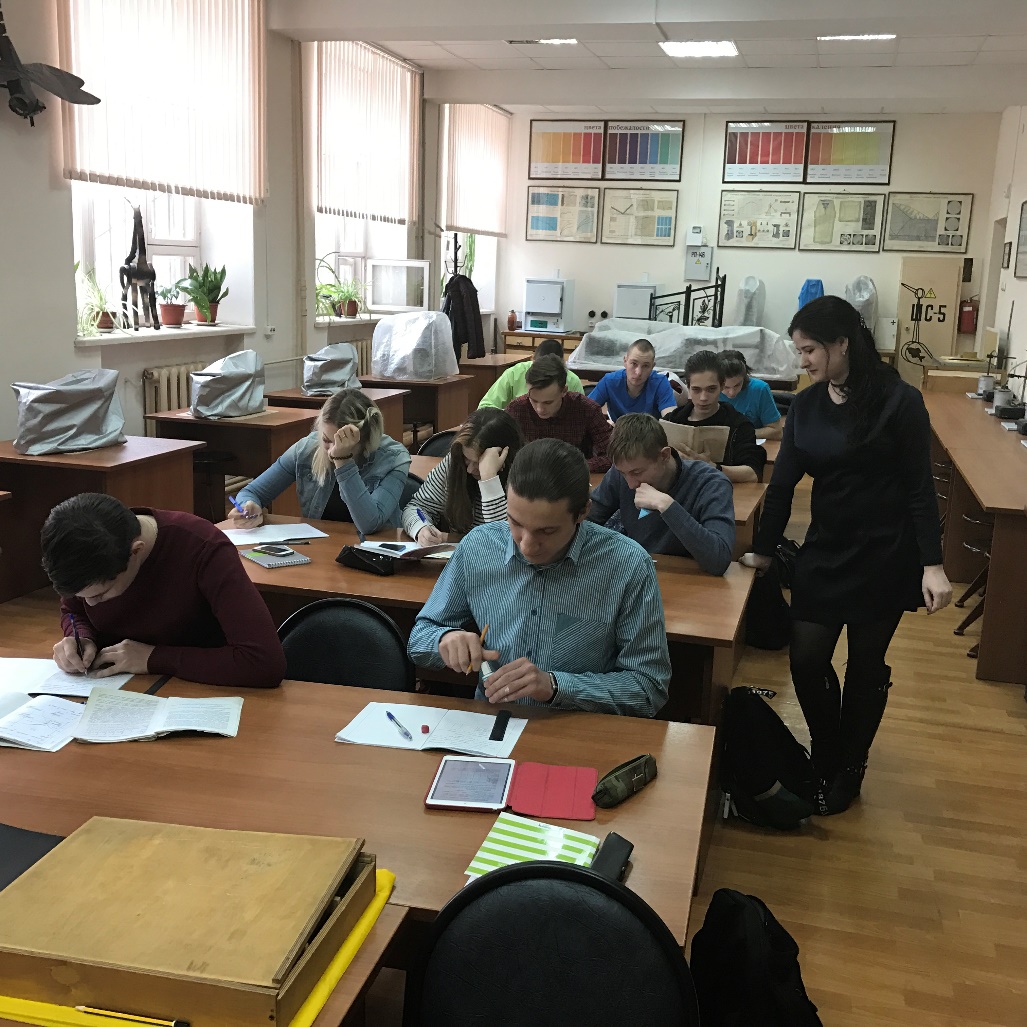 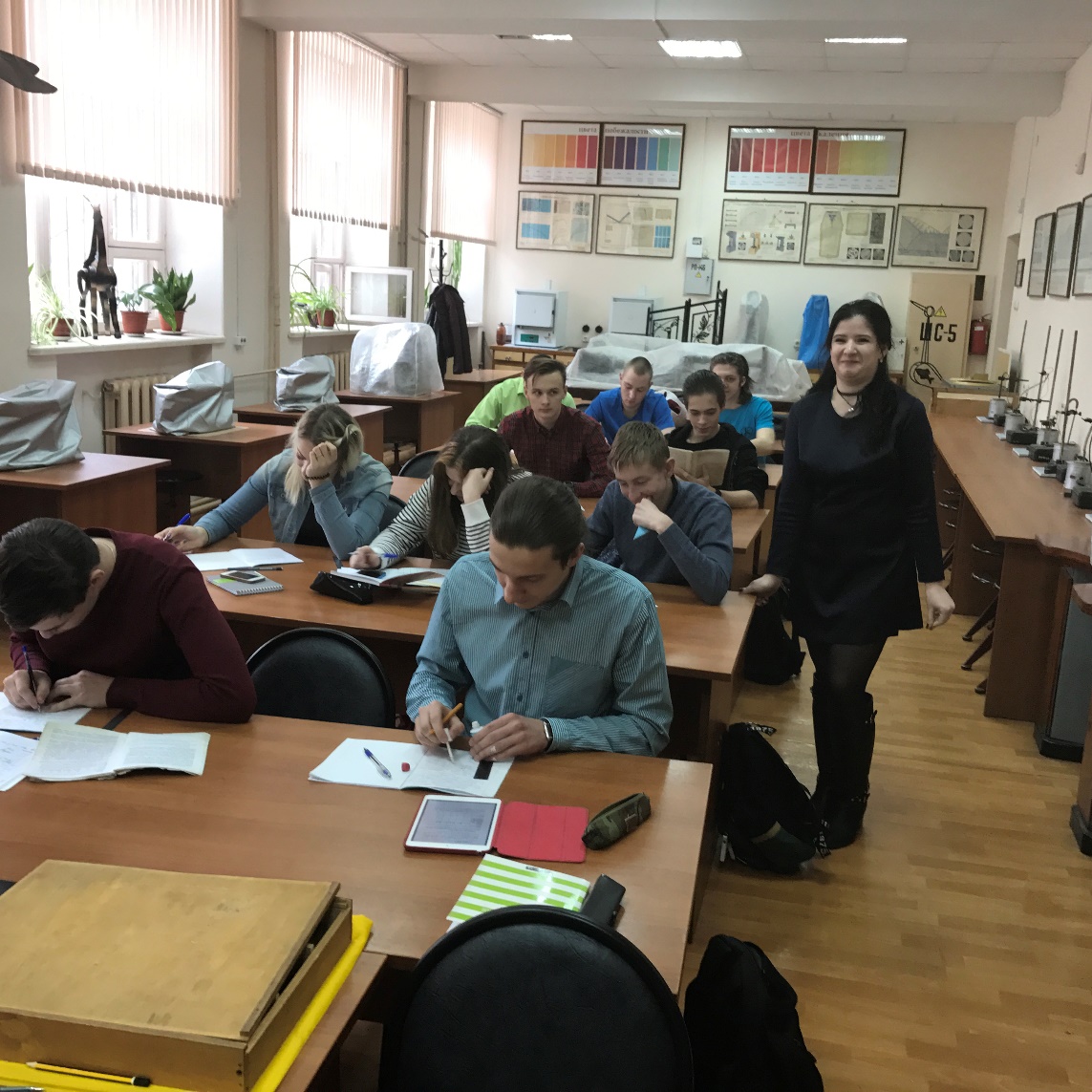 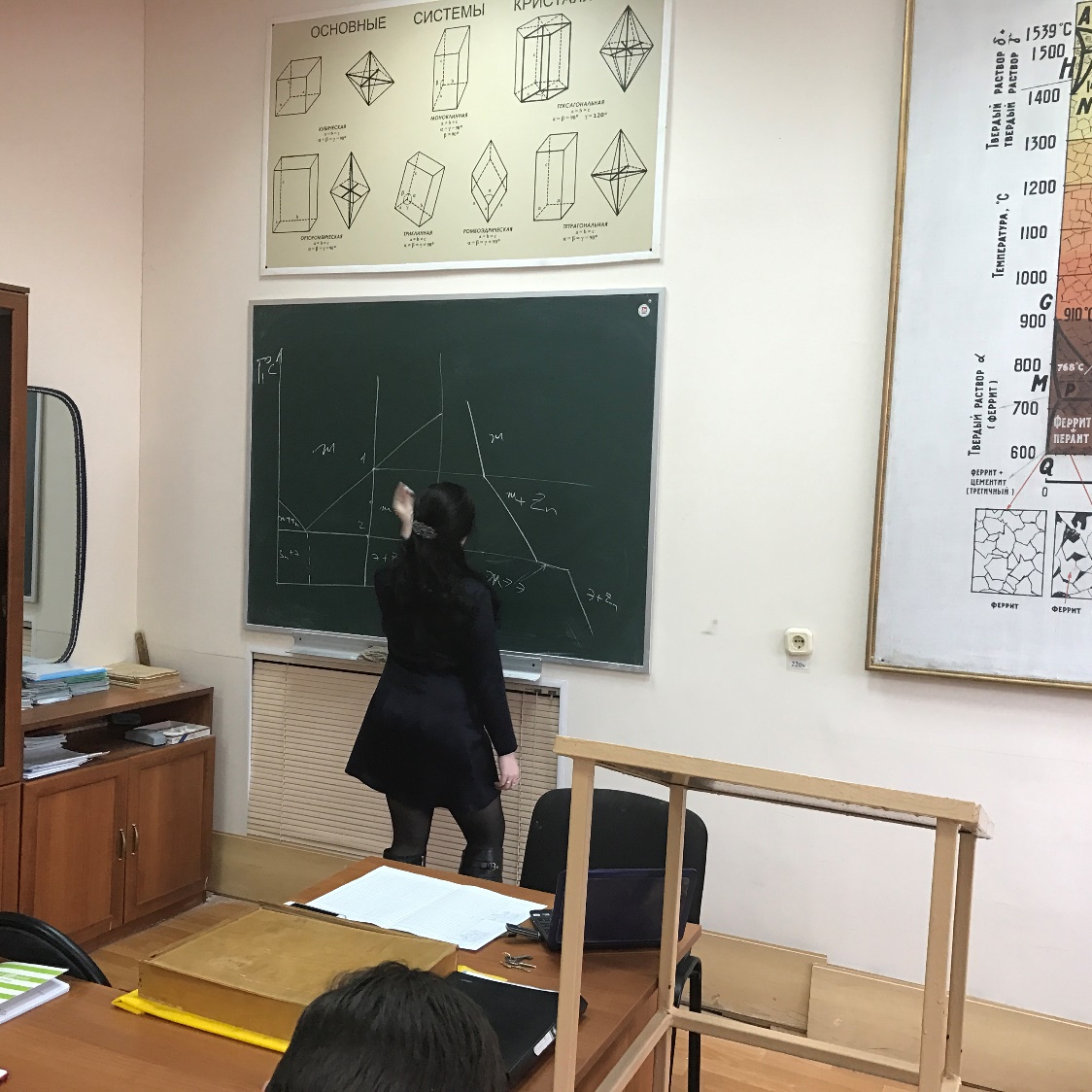 